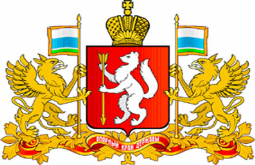 ТЕРРИТОРИАЛЬНАЯ КОМИССИЯ ГОРОДА СЕРОВА  ПО  ДЕЛАМ  НЕСОВЕРШЕННОЛЕТНИХ   И  ЗАЩИТЕ  ИХ  ПРАВ624992, Свердловская область, города Серов, ул. Загородка, 12, тел/факс 8 (34385) 75 826, E-mail:  tkdn-serov@mail.ruУважаемые  родители !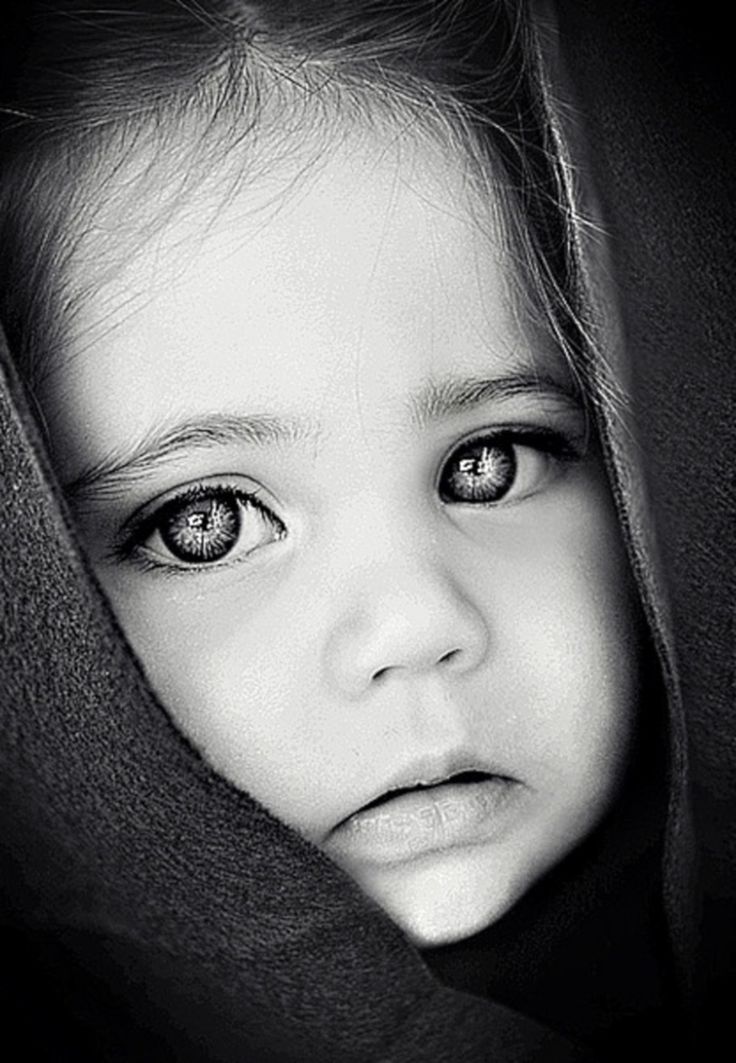 Не оставляйте детей без присмотра!Жизнь и здоровье ребенкаЗависит только от ВАС ! Территориальная комиссия города Серова по делам несовершеннолетних и защите их прав информирует о росте травматизма и гибели несовершеннолетних на территории Серовского городского округа. Комиссия обращает особое внимание родителей на организацию безопасного пространства для своих малышей: В первую очередь, с ребёнком нужно проводить постоянную разъяснительную работу, используя примеры, сказки, рисунки и всё то, что поможет ребёнку понять, какие ситуации бывают опасными, как поступить, попав в них и как их избежать. Во - вторых, родителям необходимо создать ребёнку благоприятные условия в жилище, используя всевозможные защитные механизмы и приспособления на окна, шкафы, розетки  и т.п.В - третьих,  организуйте Ваше время и пространство так, чтобы ребенок находился под контролем и был в поле видимости даже в темное время суток (обязательно оснастите верхнюю одежду ребенка, вне зависимости от возраста, светоотражающими элементами).   Самое главное правило -   соблюдайте правила безопасн4ости и будьте положительным примером для своих детей!